          Tu  -  TERZA UNIVERSITÀ -  2023/24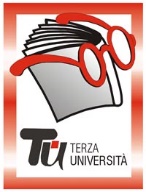                                                            Bergamo - PRIMA FASEDa settembre 2023 le iscrizioni si ricevono solo presso gli uffici di Terza Università e la quota di € 55,00 verrà versata direttamente presso gli uffici di Terza Università.N.B. Per tutti i corsi occorre il certificato di idoneità alla pratica di attività sportiva di tipo non agonistico con esecuzione o visione dell'elettrocardiogramma (ECG) con la data dell’esecuzione. (D.M. 24 aprile 2013). A chi ne fosse sprovvisto verrà negato l’ingresso.Non sono rimborsabili.Calendario   Modulo  n°145             DOLCEMENTE IN FORMA 2                DocenteIstruttori SportpiùGiornoMartedì Orario15.00-16.00PeriodoDal 26 settembre al 28 novembre 2023Sede Palestra Sportpiù- via Baioni 18 (€ 55,00)ArgomentoGINNASTICA DOLCE (max 40)PresentazioneUn lavoro completo di ginnastica dolce per mantenersi in forma. Gli esercizi (tutti calibrati) saranno finalizzati a migliorare la resistenza alla fatica, a prevenire problemi legati all’osteoporosi e a migliorare la forza e la flessibilità. Particolarmente consigliato a chi ha più di 60 anni.Martedì26.09.202303.10.202310.10.202317.10.202324.10.202331.10.202307.11.202314.11.202321.11.202328.11.2023